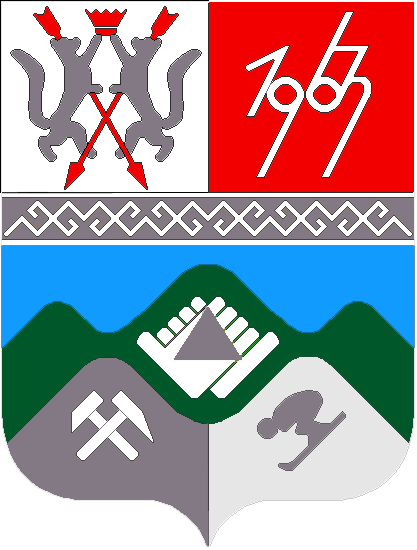 КЕМЕРОВСКАЯ ОБЛАСТЬМУНИЦИПАЛЬНОЕ ОБРАЗОВАНИЕ «ТАШТАГОЛЬСКИЙ МУНИЦИПАЛЬНЫЙ РАЙОН»СОВЕТ НАРОДНЫХ ДЕПУТАТОВ ТАШТАГОЛЬСКОГО МУНИЦИПАЛЬНОГО РАЙОНАРЕШЕНИЕот « 24 » октября 2017 года № 275-ррПринято Советом народных депутатов Таштагольского муниципального района от  24  октября 2017 годаО назначении публичных слушаний по проекту решения Совета народных депутатов Таштагольского муниципального района «О бюджете муниципального образования «Таштагольский муниципальный район на 2018 год и плановый период 2019 и 2020 годов»Учитывая общественную значимость, руководствуясь Федеральным законом от 06.10.2003 года № 131-ФЗ «Об общих принципах организации местного самоуправления в Российской Федерации», Уставом муниципального образования «Таштагольский муниципальный район», Совет народных депутатов Таштагольского муниципального района,  РЕШИЛ:1. Вынести проект решения Совета народных депутатов Таштагольского муниципального района «О бюджете муниципального образования «Таштагольский муниципальный район на 2018 год и на плановый период 2019 и 2020 годов» на обсуждение жителей Таштагольского муниципального района, путем опубликования его текста в газете «Красная Шория» и размещения на официальном сайте администрации Таштагольского муниципального района в сети «Интернет», согласно приложения № 1 к настоящему решению.2. Определить срок необходимый для обсуждения населением Таштагольского муниципального района проекта решения «О бюджете муниципального образования «Таштагольский муниципальный район» на 2018 год и на плановый период 2019 и 2020 годов» и предоставления замечаний, предложений по нему не менее 30 дней со дня его опубликования.3. Утвердить порядок участия граждан в обсуждении и учете предложений по проекту решения «О бюджете муниципального образования «Таштагольский муниципальный район» на 2018 год и на плановый период 2019 и 2020 годов», опубликовать его текст в газете «Красная Шория» и разместить на сайте администрации Таштагольского муниципального района в сети Интернет, согласно приложению № 2 к настоящему решению.4. Утвердить состав рабочей группы по разработке проекта решения «О бюджете муниципального образования «Таштагольский муниципальный район» на 2018 год и на плановый период 2019 и 2020 годов», согласно приложению № 3 к настоящему решению.5. Поручить рабочей группе по разработке проекта решения «О бюджете муниципального образования «Таштагольский муниципальный район» на 2018 год и на плановый период 2019 и 2020 годов»:5.1. Обобщить и систематизировать замечания и предложения граждан по проекту решения «О бюджете муниципального образования «Таштагольский муниципальный район» на 2018 год и на плановый период 2019 и 2020 годов»»;5.2. Организовать проведение публичных слушаний по проекту решения «О бюджете муниципального образования «Таштагольский муниципальный район» на 2018 год и на плановый период 2019 и 2020 годов»» и назначить их проведение на  28  ноября 2017 года в 11 часов в малом зале администрации Таштагольского муниципального района, по адресу: Россия, Кемеровская область, г. Таштагол, ул. Ленина, дом № 60.5.3. Проект решения «О бюджете муниципального образования «Таштагольский муниципальный район» 2018 год и на плановый период 2019 и 2020 годов», и заключение по результатам проведенных публичных слушаний по обсуждению проекта решения «О бюджете муниципального образования «Таштагольский муниципальный район» на 2018 год и на плановый период 2019 и 2020 годов», вынести на очередное заседание Таштагольского районного Совета народных депутатов, для утверждения.6. Настоящее Решение вступает в силу с момента его официального опубликования.7. Контроль за исполнением настоящего решения возложить на председателя  Совета народных депутатов Таштагольского муниципального района И.Г. Азаренка. Глава Таштагольскогомуниципального района                                                                 В.Н. МакутаПредседатель Совета народных депутатов  Таштагольского муниципального района                                     И.Г. АзаренокПриложение № 1 к решению Совета народных депутатов Таштагольскогомуниципального района № 275-ррот 24 октября 2017 годаПРОЕКТРЕШЕНИЯ «О БЮДЖЕТЕ МУНИЦИПАЛЬНОГО ОБРАЗОВАНИЯ «ТАШТАГОЛЬСКИЙ МУНИЦИПАЛЬНЫЙ РАЙОН» на 2018  год и плановый период 2019 и 2020 годов»Проект решения «О бюджете муниципального образования «Таштагольский муниципальный район» на 2018 год и на плановый период 2019 и 2020 годов» включает в себя:основные характеристики  бюджета Таштагольского муниципального района на 2018 год:общий объем доходов  бюджета Таштагольского муниципального района в сумме 1929570,80   тыс. рублей;общий объем расходов бюджета Таштагольского муниципального района в сумме  1942914,80  тыс. рублей;дефицит бюджета Таштагольского муниципального района в сумме 13344  тыс. рублей, или 5 процентов от объема доходов  бюджета Таштагольского муниципального района на 2018 год без учета безвозмездных поступлений и поступлений налоговых доходов по дополнительным нормативам отчислений.       Основные характеристики бюджета Таштагольского муниципального района на 2019 год и на 2020 год:общий объем доходов бюджета Таштагольского муниципального района на 2019 год в сумме 1568190,4 тыс. рублей и на 2020 год в сумме   1521739,40 тыс. рублей;общий объем расходов бюджета Таштагольского муниципального района на 2019 год в сумме     1581943,4 тыс. рублей и на 2020 год в сумме 1530134,40 тыс. рублей;дефицит бюджета Таштагольского муниципального района в сумме 13753  тыс. рублей, или 5 процентов от объема доходов  бюджета Таштагольского муниципального района на 2019 год без учета безвозмездных поступлений и поступлений налоговых доходов по дополнительным нормативам отчислений;дефицит бюджета Таштагольского муниципального района в сумме 8395        тыс. рублей, или 5процентов от объема доходов  бюджета Таштагольского муниципального района на 2020 год без учета безвозмездных поступлений и поступлений налоговых доходов по дополнительным нормативам отчислений.Установить верхний предел муниципального внутреннего долга Таштагольского муниципального района на 1 января 2019 года в сумме 14343 тыс. рублей, на 1 января 2020 года в сумме 14246 тыс. рублей, на 1 января 2021 года 8395 тыс. рублей.Установить предельный объем муниципального долга Таштагольского муниципального района  на 2018 год в сумме 163221,00 тыс. рублей, на  2019 год в сумме 165292,00 тыс. рублей, на 2020 год 168056 тыс. рублей.Общий объем межбюджетных трансфертов, получаемых из областного бюджета, на 2018 год в сумме 1471381,20 тыс. рублей, на 2019 год в сумме 1139404,80 тыс. рублей, на 2020 год в сумме 1089404,80 тыс. рублей.Общий объем межбюджетных трансфертов, предоставляемых бюджетам муниципальных образований Таштагольского муниципального района на 2018 год в сумме  107562,90 тыс. рублей, на 2019 год в сумме 69895,90 тыс. рублей, на 2020 год в сумме 69857,90 тыс. рублей.Объем иных межбюджетных трансфертов бюджетам поселений на 2018год в сумме 59700 тыс. рублей, на 2019 год в сумме 22100 тыс. рублей, на 2020год в сумме 22100 тыс. рублей.Общий объем межбюджетных трансфертов, получаемых из бюджета поселений на 2018 год в сумме  165982,6 тыс. рублей, на 2019 год в сумме 128386,60 тыс. рублей, на 2020 год в сумме 128386,60 тыс. рублей.Объем дотаций на выравнивание бюджетной обеспеченности поселений на 2017 год в сумме 46638 тыс. рублей, на 2018 год в сумме 46571 тыс. рублей, на 2019 год в сумме 46533тыс. рублей.Критерии выравнивания расчетной бюджетной обеспеченности поселений на 2018 год 1,00 , на плановый период 2019 – 1,00 и 2020годов 1,00.Объем субвенций бюджетам поселений на 2018 год в сумме 1224,90 тыс. рублей; на 2019 год в сумме 1224,90 тыс. руб.; на 2020 год в сумме 1224,90 тыс. руб.Приложение № 2 к решению Совета народных депутатов Таштагольскогомуниципального района № 275-ррот 24 октября 2017 годаПОРЯДОКУЧАСТИЯ ГРАЖДАН В ОБСУЖДЕНИИ ПРОЕКТА РЕШЕНИЯ «О БЮДЖЕТЕ МУНИЦИПАЛЬНОГО ОБРАЗОВАНИЯ «ТАШТАГОЛЬСКИЙ МУНИЦИПАЛЬНЫЙ РАЙОН» НА 2018 ГОД И ПЛАНОВЫЙ ПЕРИОД 2019 и 2020 ГОДОВ»  » И УЧЕТА ПРЕДЛОЖЕНИЙ ПО ПРОЕКТУ Обсуждение гражданами проекта решения «О бюджете муниципального образования «Таштагольский муниципальный район» на 2018 год и на плановый период 2019 и 2020 годов» (далее - проект) является одним из способов непосредственного участия граждан в местном самоуправлении.Настоящий порядок регулирует вопросы участия граждан в обсуждении и приема замечаний и предложений граждан по проекту. Обсуждение проекта может осуществляться на собраниях граждан по месту жительства, месту работы во внерабочее время, на заседаниях местных отделений политических партий и других общественных организаций.Замечания, предложения, появившиеся как в результате коллективного обсуждения, так и от отдельных граждан, направляются в рабочую группу по разработке проекта (по адресу: 652992, Россия, Кемеровская область, г. Таштагол, ул. Ленина, 60, каб. № 218), в письменном виде, с указанием названия коллектива или фамилии, имени, отчества, адреса гражданина. Замечания, предложения принимаются в течение 30 дней с момента опубликования проекта в газете «Красная Шория» и размещения на сайте администрации Таштагольского муниципального района в сети «Интернет».Поступившие в рабочую группу замечания и предложения регистрируются в установленном порядке.Рабочая группа рассматривает поступившие в письменном виде замечания и предложения по проекту. По итогам изучения, анализа и обобщения внесенных замечаний, предложений, рабочая группа готовит заключение, которое содержит следующие сведения:- общее количество поступивших предложений;- предложения, рекомендуемые рабочей группой к внесению в проект;- предложения, отклоненные рабочей группой.По окончании срока, отведенного на обсуждение проекта, рабочая группа организовывает и проводит публичные слушания время и дата проведения, которых определяются Решением  Совета народных депутатов Таштагольского муниципального района.Заключение рабочей группы по результатам проведения публичных слушаний и учета предложений граждан выносится на обсуждение Совета народных депутатов Таштагольского муниципального района и носит рекомендательный характер.Совет народных депутатов Таштагольского муниципального района  рассматривает заключение рабочей группы и принимает решение о его принятии.Принятый Советом народных депутатов Таштагольского муниципального района проект решения «О бюджете муниципального образования «Таштагольский муниципальный район» на 2018 год и на плановый период 2019 и 2020 годов», подлежит официальному опубликованию в районной газете «Красная Шория», и вступает в силу после официального опубликования.Приложение № 3 к решению Совета народных депутатов Таштагольскогомуниципального района № 275-ррот 24 октября 2017 годаСОСТАВРАБОЧЕЙ ГРУППЫ ПО РАЗРАБОТКЕ ПРОЕКТА РЕШЕНИЯ «О БЮДЖЕТЕ МУНИЦИПАЛЬНОГО ОБРАЗОВАНИЯ «ТАШТАГОЛЬСКИЙ МУНИЦИПАЛЬНЫЙ РАЙОН НА 2018 ГОД И ПЛАНОВЫЙ ПЕРИОД 2019 и 2020ГОДОВ»Руководитель рабочей группы:Азаренок Игорь Геннадьевич		     Председатель Совета народных                                                                  депутатов Таштагольского                                    муниципального районаЧлены рабочей группы:Сафронов Валерий Иванович -		Первый заместительглавы Таштагольскогомуниципального районаРябченко Лариса Николаевна -		Заместитель главы Таштагольского                                                                       муниципального                                                                       района по социальным вопросамШвайгерт Вадим Сергеевич-		          Заместитель главы Таштагольского							муниципального района по экономикеАдыяков Сергей Владимирович -		Заместитель главы Таштагольского							муниципального района                                                                        по национальным вопросамБучевская Татьяна Дмитриевна -		Заместитель главы Таштагольского							муниципального района                                                                        по общим вопросамКолмогоров Денис Олегович -		Заместитель главы Таштагольского							муниципального района                                                                       по строительствуОрлов Андрей Геннадьевич  -		Заместитель главы Таштагольскогомуниципального района по жилищно-     коммунальному хозяйствуМоисеева Людмила Алексеевна  -	         Начальник финансового управления                                                                       по Таштагольскому районуВасюнова Елена Федоровна  -                   Заместитель начальника финансового                                                                        управления – начальник бюджетного                                                                        отделаКурусканова Наталья Павловна -             Начальник отдела доходов                                                                      финансового управленияМельник Елена Николаевна -                    Председатель контрольно-счетной                                                                      комиссии Таштагольского                                                                      муниципального районаПикалюк Оксана Геннадьевна -		Начальник юридического отдела		администрации Таштагольскогомуниципального района